APANHADO SOBRE O TEMA: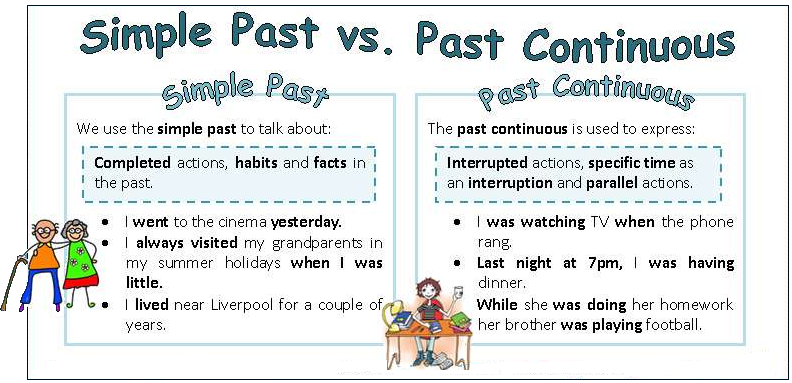 Disponível em: http://catchupprimary.blogspot.com/2018/01/grammar-unit-3-1-past-continuous.htmlAcesso em 04 de maio de 2020Para saber mais, acesso o link:https://www.espressoenglish.net/simple-past-and-past-continuous/Read the post card and put the verbs in parentheses into Simple Past.  (Leia o cartão postal e coloque os verbos em parênteses no Simple Past.)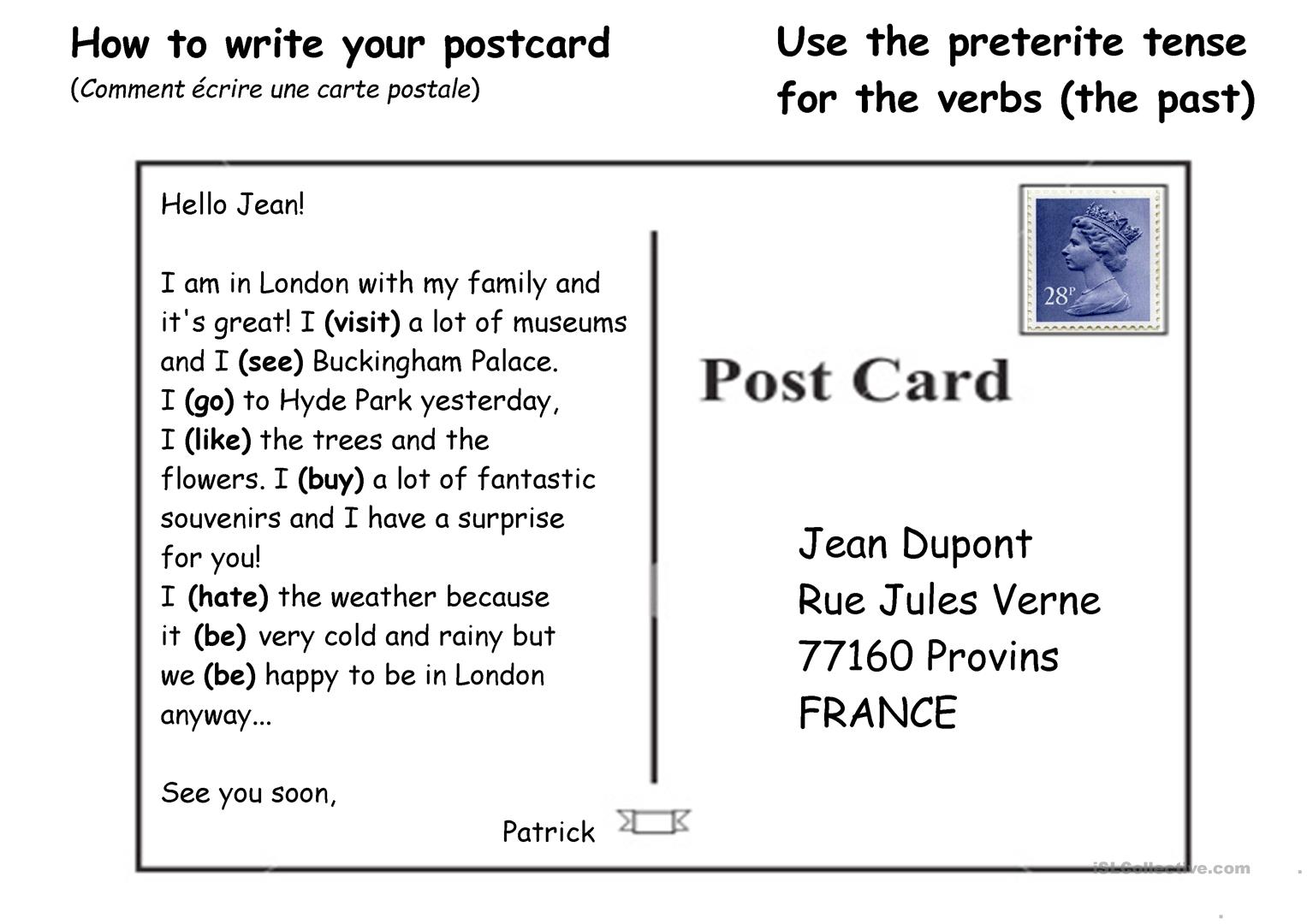 Disponível em: https://en.islcollective.com/english-esl-powerpoints/grammar/past-simple-tense/how-write-postcard-2/40749 Acesso em 04 de maio de 2020Now, read the post card again and answer the questions in English. (Agora, leia o cartão postal novamente e responda as questões em Inglês.)Where was Patrick?Why did Patrick hate the weather?Mark with an X True or False for the next statements. (Marque um X para verdadeiro ou falso para as próximas sentenças.)Now, let’s read a text about a robbery and, then you answer the questions in your notebook in English. (Agora, vamos ler um texto sobre um roubo e, depois, responda as perguntas em seu caderno em inglês.)Was the man wearing a light jacket and a t-shirt?When did the people understand that the man was a thief?What did the bank teller give the thief?Toda narrativa tem um desfecho, ou seja, a parte que se refere ao final da história narrada. Desse modo, podemos considerar que o desfecho do roubo no Itauna Bank foi(     ) resolvido, visto que o assaltante foi preso dentro do banco.(     ) esclarecido, pois os policiais e o gerente do banco eram experientes.(     )elucidado, visto que o assaltante quebrou a porta do carro ao tentar fugir.(     ) solucionado, uma vez que outros policiais o prenderam em Trindade.Now, it is your time to write about things that you did last year. Write a post card to send it to your friend. (Agora, é a sua vez de escrever sobre as coisas que você fez no ano passado. Escreva um post card para enviar para um amigo.)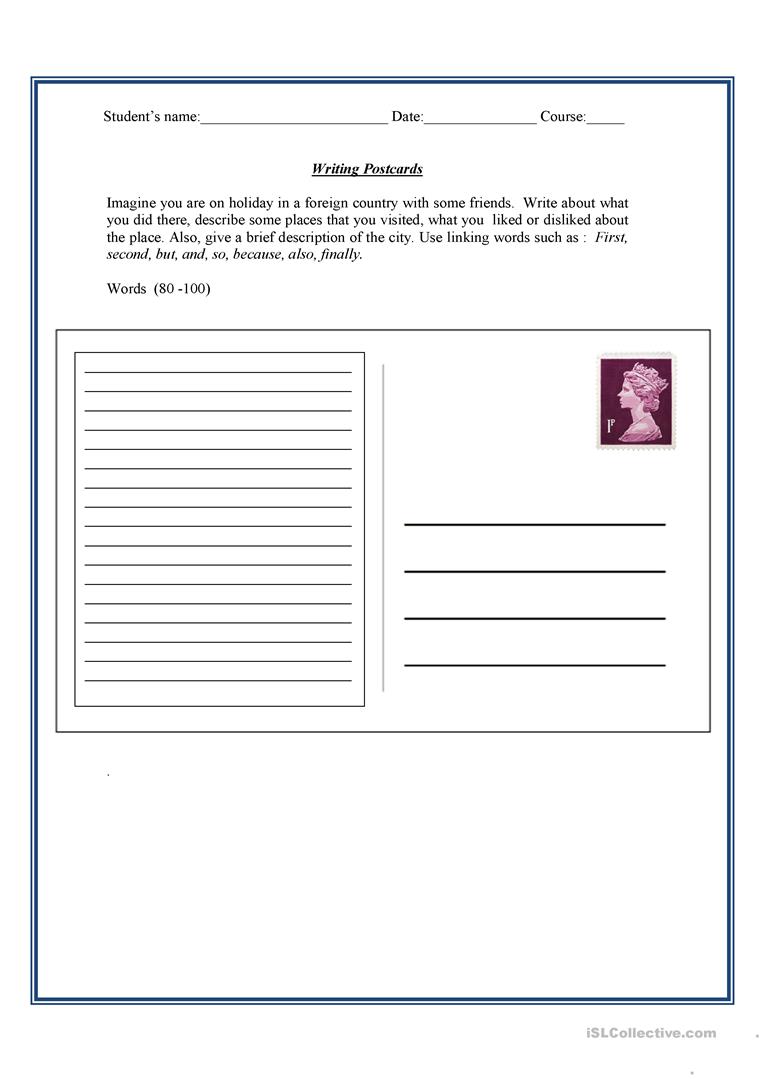 Disponível em: https://en.islcollective.com/english-esl-worksheets/grammar/past-simple-tense/postcard-letter-greece/53724 Acesso em 04 de maio de 2020Respostas:Visited, saw, went, liked, bought, hated, was, were.a)Patrick was in London.b)Because it was very cold and rainy.     03- False, True, False, True.     04-a) No, he wasn’t.           b) They understood that he was a thief when the people in the bank saw the gun.           c) The bank teller gave the thief for big bags, which were full of money.     05- Alternativa D.     06- Resposta pessoal.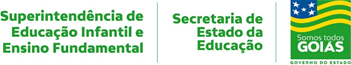 3ª E 4ª SEMANAS – 2º CORTE                     3ª E 4ª SEMANAS – 2º CORTE                     3ª E 4ª SEMANAS – 2º CORTE                     3ª E 4ª SEMANAS – 2º CORTE                     Nome:Data: ___/___/2020Unidade Escolar:Unidade Escolar:Ano:7ºComponente Curricular: Língua InglesaComponente Curricular: Língua InglesaComponente Curricular: Língua InglesaComponente Curricular: Língua InglesaTema/ Conhecimento:  Simple Past e Past ContinuousTema/ Conhecimento:  Simple Past e Past ContinuousTema/ Conhecimento:  Simple Past e Past ContinuousTema/ Conhecimento:  Simple Past e Past ContinuousHabilidade: (EF07LI13-A) Sistematizar texto em unidades de sentido, dividindo-o em parágrafos ou tópicos e subtópicos, explorando as possibilidades de organização gráfica, de suporte e de formato do texto, para produzir textos escritos sobre fatos e acontecimentos marcantes do passado, entre outros. (EF07LI18) Utilizar o passado simples e o passado contínuo para produzir textos orais e escritos, mostrando relações de sequência e causalidade. Habilidade: (EF07LI13-A) Sistematizar texto em unidades de sentido, dividindo-o em parágrafos ou tópicos e subtópicos, explorando as possibilidades de organização gráfica, de suporte e de formato do texto, para produzir textos escritos sobre fatos e acontecimentos marcantes do passado, entre outros. (EF07LI18) Utilizar o passado simples e o passado contínuo para produzir textos orais e escritos, mostrando relações de sequência e causalidade. Habilidade: (EF07LI13-A) Sistematizar texto em unidades de sentido, dividindo-o em parágrafos ou tópicos e subtópicos, explorando as possibilidades de organização gráfica, de suporte e de formato do texto, para produzir textos escritos sobre fatos e acontecimentos marcantes do passado, entre outros. (EF07LI18) Utilizar o passado simples e o passado contínuo para produzir textos orais e escritos, mostrando relações de sequência e causalidade. Habilidade: (EF07LI13-A) Sistematizar texto em unidades de sentido, dividindo-o em parágrafos ou tópicos e subtópicos, explorando as possibilidades de organização gráfica, de suporte e de formato do texto, para produzir textos escritos sobre fatos e acontecimentos marcantes do passado, entre outros. (EF07LI18) Utilizar o passado simples e o passado contínuo para produzir textos orais e escritos, mostrando relações de sequência e causalidade. STRUCTURESTRUCTURESIMPLE PASTPAST CONTINUOUSSubject + Verb in the Simple Past + ComplementShe WATCHED TV last night.I WROTE a letter last week.Subject + verb to be in the past (WAS / WERE) + verb + ingShe WAS WATCHING TV last night.I WAS WRITING a book when the phone RANG.(Observe que nessa frase eu estava escrevendo o livro quando o telefone tocou – uma ação estava acontecendo quando foi interrompida por outra ação do passado.)TRUEFALSEJean lives in Lodon.Patrick visited Buckingham Palace.Jean bought a souvenir to Patrick. Patrick was in London with his family.